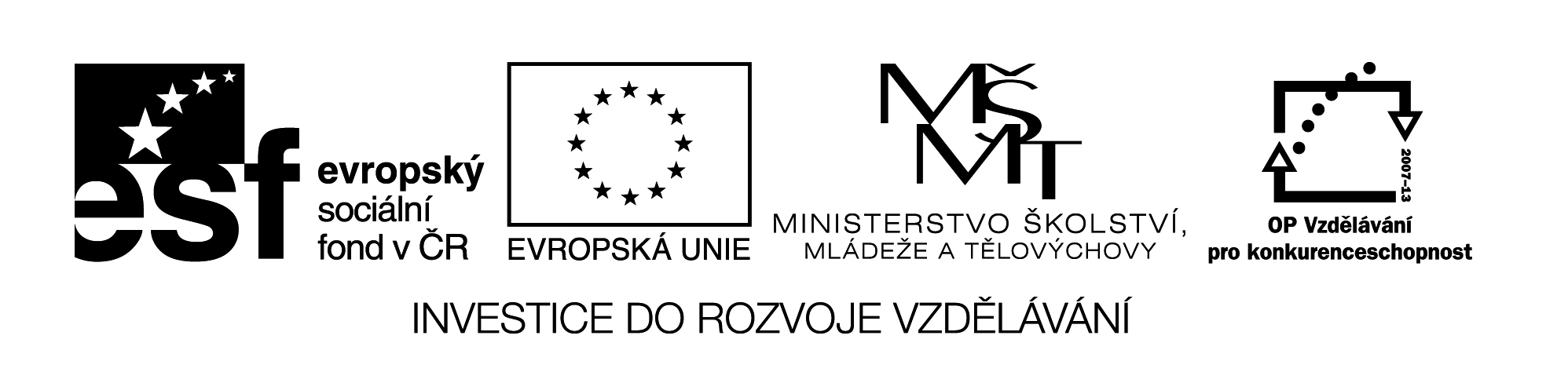 Název sady: Český jazykAutor:  Dita DudováRok vytvoření: 2014Zaměření: 2. stupeňKategorie: Jazyk a jazyková komunikaceKlíčová slova:   slovní druhy, podstatná jména, přídavná jména, slovesa, zájmena, přívlastek, předmět, vlastní jména, skládání, odvozování, poezie, próza, dramaSada je zaměřena zejména na procvičování ohebných slovních druhů. Výkladové prezentace slouží k seznámení se slovesným videm, větnými členy, základními pojmy z literární teorie a jednoduchými tiskopisy. Součástí sady je i procvičení pravopisných jevů.